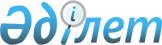 О внесении изменений в решение Южно-Казахстанского областного маслихата от 29 июня 2004 года года № 7/73-III "Об установлении ставок платы за использование особо охраняемых природных территорий местного значения по Южно-Казахстанской области"
					
			Утративший силу
			
			
		
					Решение Южно-Казахстанского областного маслихата № 3/36-IV от 13 декабря 2007 года. Зарегистрировано Департаментом юстиции Южно-Казахстанской области 25 декабря 2007 года за № 1969. Утратило силу решением Южно-Казахстанского областного маслихата от 7 декабря 2012 года № 9/77-V      Сноска. Утратило силу решением Южно-Казахстанского областного маслихата от 07.12.2012 № 9/77-V. 

      В соответствии со статьей 477 Кодекса Республики Казахстан от 12 июня 2001 года "О налогах и других обязательных платежах в бюджет (Налоговый кодекс) Южно-Казахстанский областной маслихат РЕШИЛ: 

      1. Внести в решение Южно-Казахстанского областного маслихата "Об установлении ставок платы за использование особо охраняемых природных территорий местного значения по Южно-Казахстанской области" от 29 июня 2004 года N 7/73-III (зарегистрировано в Реестре Государственной регистрации нормативных правовых актов Республики Казахстан за N 1446, опубликовано 28 июля 2004 года в газете "Южный Казахстан") следующие изменения: 

      в преамбуле слова " статьей 11 Закона Республики Казахстан от 15 июля 1997 года N 162-I "Об особо охраняемых природных территориях" исключить; 

      в приложении к указанному решению: 

      в пункте 2: 

      в подпункте 1 цифры "0,1" заменить цифрами "0,01"; 

      в подпункте 2 цифры "0,1" заменить цифрами "0,01"; 

      в пункте 5 слова "государственного учреждения, определенными статьей 19" заменить словами "государственного учреждения, предприятия, определенными статьями 15 и 16". 

      2. Настоящее решение вводится в действие по истечении десяти календарных дней после дня его первого официального опубликования.       Председатель сессии областного маслихата       Секретарь областного маслихата 
					© 2012. РГП на ПХВ «Институт законодательства и правовой информации Республики Казахстан» Министерства юстиции Республики Казахстан
				